Please complete the form below if you would like to purchase a plant to help decorate the sanctuary this Easter. Thank you!EASTER LILY ORDER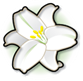 Order form & payment may be mailed to:First Presbyterian Church Near ElyYouth Group11100 Spanish RdEly, IA 52227Or place in the offering plate by April 9, 2017.Number of lilies	 ________ x $15.00	 = $__________I am enclosing my payment of: 	     (Circle one)  CASH   or   CHECK(Make checks payable to: Youth Group First Presbyterian Church)You may purchase lilies in honor or in memory of someone special to you.Please indicate below:In Honor Of (list name) ___________________________________________In Memory Of (list name)___________________________________________You may take your lily following Easter serviceorI would like to donate my plant(s) to a homebound church member.(Circle one)  YES      NOYour Name:Address:Phone #:Email address: